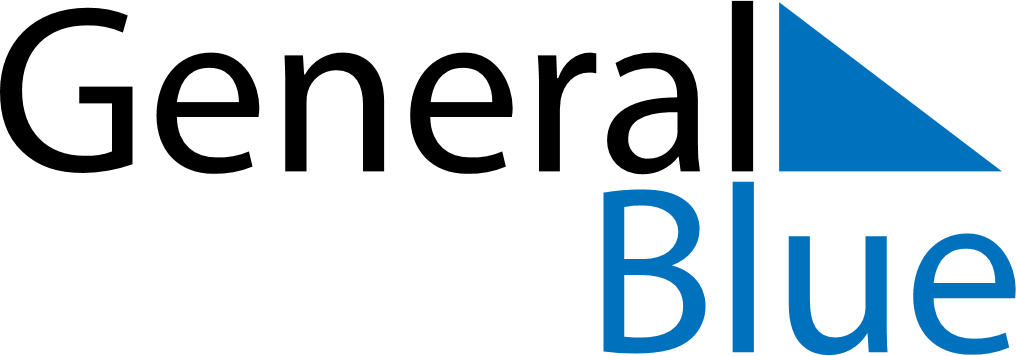 Mozambique 2025 HolidaysMozambique 2025 HolidaysDATENAME OF HOLIDAYJanuary 1, 2025WednesdayNew Year’s DayFebruary 3, 2025MondayHeroes’ DayApril 7, 2025MondayWomen’s DayMay 1, 2025ThursdayWorkers’ DayMay 4, 2025SundayMother’s DayJune 25, 2025WednesdayIndependence DaySeptember 7, 2025SundayLusaka Peace AgreementSeptember 8, 2025MondayPublic HolidaySeptember 25, 2025ThursdayDefense Force’s DayOctober 4, 2025SaturdayPeace and Reconciliation DayDecember 25, 2025ThursdayFamily Day